Formulaire :  PRÉINSCRIPTION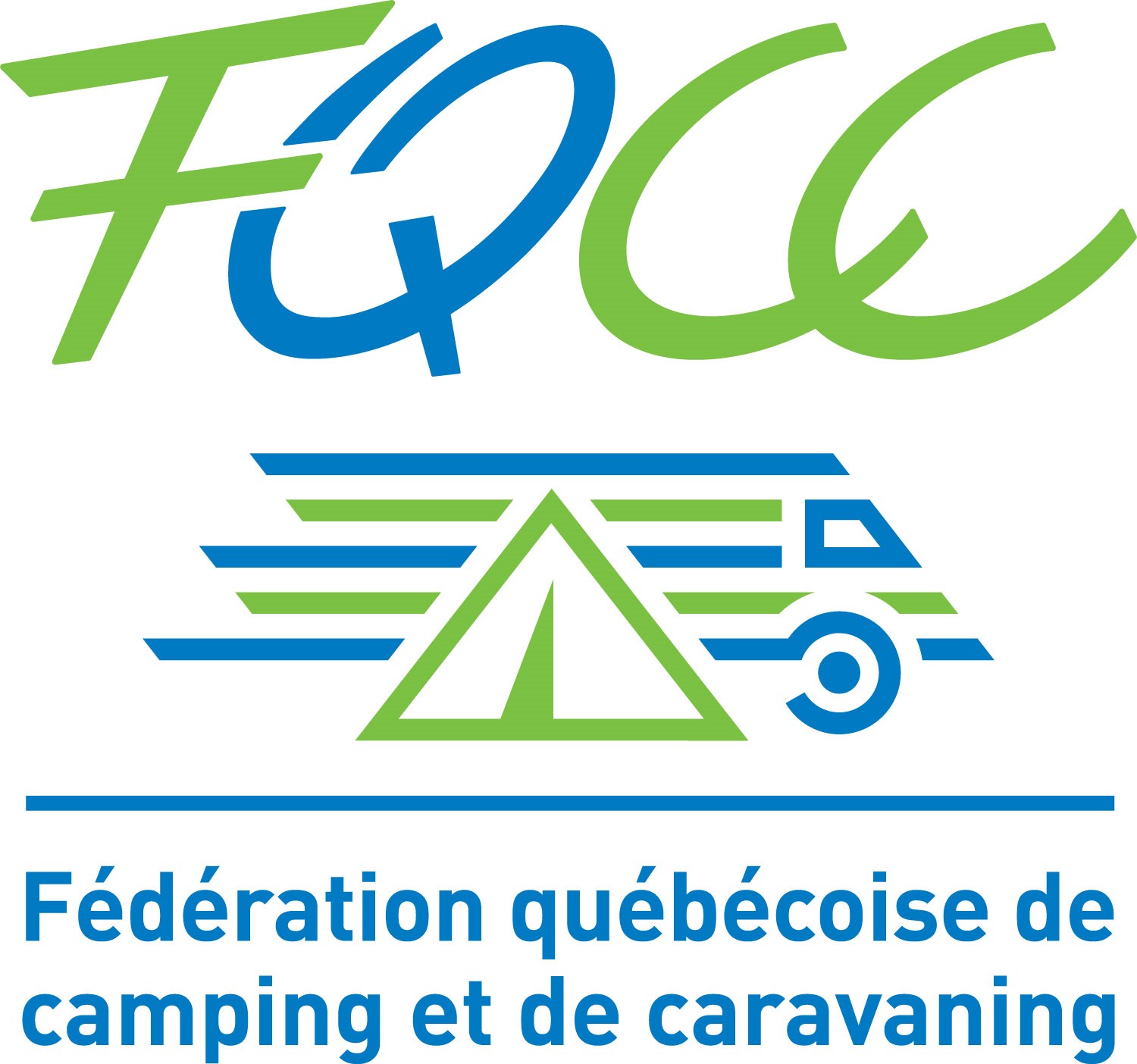 	                                   Ouverture FQCC – Saint-Tite     Du 17 au 20 mai 2024No membre : 			GROUPE ALLO QUÉBECPrénom :   Nom :Ville :	 Téléphone : Courriel : 	    	Par la présente, je, soussigné(e), désire verser un acompte de 50 $ (TTC) afin de réserver mon emplacement au rassemblement d’Ouverture FQCC 2024.  Une communication aux préinscrits incluant la programmation officielle, précisera les dates d’inscription officielle et celles de remboursement (au besoin).Carte de crédit :  VISA           Master Card          No carte:  Exp :  ___ / ______Chèque (libellé à FQCC)       No chèque:      Argent comptant: Signature du membre :  ________________________________   Date :  _____________________Note :  en signant ce formulaire, vous autorisez la FQCC à prélever le montant sur votre carte de crédit.Nom du représentant FQCC :  Préinscription au rassemblement d’Ouverture FQCC 2024				Du 17 au 20 mai 2024No membre :  Nom, Prénom :          Date :  Montant :  50 $ MODE DE PAIEMENT UTILISÉVISA			MASTER CARD			CHÈQUE			ARGENTNom du représentant FQCC :  Signature du représentant FQCC :  ___________________________________________TPS :  101756161RTTVQ : 1013634021TQ0001Identification      -ReçuConditionsInscription par courriel :  ouverturefqcc2024@gmail.comInscription par la poste :  Ouverture FQCC 2024, 100-1560, rue Eiffel, Boucherville, Qc, J4B 5Y1La préinscription vous garantit une place pour le rassemblement d’Ouverture FQCC 2024, conditionnel à l’envoi du formulaire d’inscription (lorsque disponible) et le paiement complet;Cette préinscription n’est pas transférable à une autre personne;Le montant de l’acompte est applicable sur le coût total d’inscription;En cas d’annulation de la part du membre, la politique d’annulation qui s’applique est la suivante :Avant l’envoi du formulaire d’inscription ou selon les dates inscrites lors de l’envoi de la programmation officielle, vous recevrez le remboursement complet de votre acompte;Après l’envoi du formulaire d’inscription mais avant la date limite d’inscription, vous recevrez le remboursement total de la somme versée moins l’acompte de 50 $;Après la date limite d’inscription :  vous recevrez les deux tiers de la somme versée moins l’acompte de 50 $;Dans les sept (7) jours précédant le rassemblement, aucun remboursement.